FBE - RasterFBE - Raster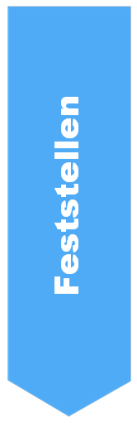 Auftrag des Vorgesetzten verstehen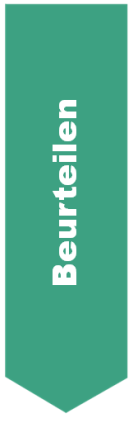 Skizze:Problemfelder generieren und aufzeigen 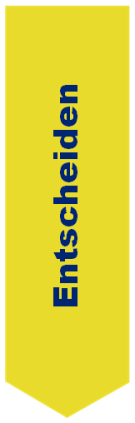 Vorgehen der Bewältigung in Einsatzphasen aufzeigenBefehl: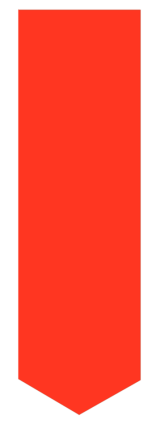 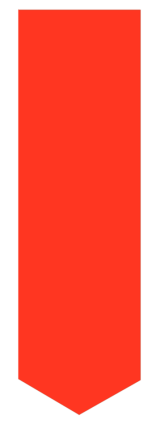 Orientierung - Auftrag - Besonderes für 1. Einsatzphase